Dossier d’AppelD’OffresOuvert national sur offres de prixN° 26/ 2024Annexe 1 : MODELE DE L'ACTE D'ENGAGEMENT***********ACTE D'ENGAGEMENTA -Partie réservée à l'Office de la Formation Professionnelle et de la Promotion du TravailAppel d'offres ouvert sur offres des prix n°………………. du  ………………à ….h….minObjet du marché : Acquisition de matière d’œuvre pour le secteur AGROALIMENTAIRE destinés aux CMC TANGER, CASABLANCA ET BENI MELLAL ; répartie en lots suivants :	•	Lot UNIQUE : MATIERE D’OEUVREPassé en application de l’article 19 du décret n°2-22-431 du 15 chaabane 1444 ( 8 mars 2023 ) relatif aux marchés publics.B - Partie réservée au concurrent Pour les personnes physiques : (3)Je, soussigné : ................................................................... (Prénom, nom et qualité) (1)Agissant en mon nom personnel et pour mon propre compte, (1)Adresse du domicile élu :.........................................................................................Numéro tél : …………………………….  Adresse électronique : …………………………………………….Affilié à (4)………. sous le n° :................................. (2)Inscrit au registre du commerce de............................................ (Localité) sous le n° .................................... (2)n° de patente.......................... (2)Numéro de l’identifiant commun de l’entreprise : .............................................................. (2)N° du compte courant postal, bancaire ou à la TGR…………………..(RIB), ouvert auprès de ……………………………………Pour les personnes morales (3)Je, soussigné ..........................                (Prénom, nom et qualité au sein de l'entreprise) (1)Agissant au nom et pour le compte de........................ (Raison sociale et forme juridique de la société) (1)au capital de : .....................................................................................................Adresse du siège social de la société..................................................................... adresse du domicile élu..........................................................................................Numéro de tél :………………………..Fax……………………..adresse électronique : ………………………………………..Affiliée à (4)………. sous le n°..............................(2)Inscrite au registre du commerce............................... (Localité) sous le n°....................................(2)N° de patente........................(2)N° du compte courant postal, bancaire ou à la TGR…………………..(RIB), ouvert auprès de ……………………………………N° de taxe professionnelle …………………………………… (2)N° de l’Identifiant Commun de l’Entreprise : ........................(2) Pour les coopératives ou union de coopératives (3)Je, soussigné ..........................                (Prénom, nom et qualité au sein de la coopérative) (1)Agissant au nom et pour le compte de...................................... (Dénomination de la coopérative ou de l’union de coopératives) au capital de:................................................................................................ (1)Adresse du siège de la coopérative ou de l’union de coopératives..................................................................... Numéro de tél : ……………………….. Fax ……………………..adresse électronique : ………………………………………..Affiliée à (4)………. sous le n°..............................(2)Inscrite au registre local du coopérative n°............................... (Localité) sous le n°....................................(2)N° de patente........................(2)N° du compte courant postal, bancaire ou à la TGR…………………..(RIB), ouvert auprès de ……………………………………N° de taxe professionnelle ……………………………………N° de l’Identifiant Commun de l’Entreprise : ........................(2) Pour les auto-entrepreneur :Je, soussigné ..........................                (Prénom, nom) (1)Numéro de tél : ……………………….. adresse électronique : ………………………………………..Affiliée à la CNSS sous le n°..............................(3)Inscrit au registre national de l’auto-entrepreneur .............................. sous le n°....................................(3)N° de taxe professionnelle ……………………………………N° de l’Identifiant Commun de l’Entreprise : ........................(3) En vertu des pouvoirs qui me sont conférés :-----------------------------------------------------------------------------------------------------------------Après avoir pris connaissance du dossier d'appel d'offres, concernant les prestations précisées en objet de la partie A ci-dessus ;Après avoir apprécié à mon point de vue et sous ma responsabilité la nature et les difficultés que comportent ces prestations :1) remets, revêtu (s) de ma signature un bordereau de prix - détail estimatif établi (s) conformément aux modèles figurant au dossier d'appel d'offres ;2) m'engage à exécuter lesdites prestations conformément au cahier des prescriptions spéciales et moyennant les prix que j'ai établis moi-même, lesquels font ressortir :Montant hors T.V.A. .......……….......……….......………..................(en lettres et en chiffres)		Montant de la TVA (Taux 7%) ……………………………………… (en lettres et en chiffres)	Montant de la TVA (Taux 10 %) .......... .…………………………… (En lettres et en chiffres)		Montant de la TVA (Taux 20 %) …………………………………… (en lettres et en chiffres)	Montant TOTAL T.V.A comprise :  ….……………………………… (en lettres et en chiffres)Lorsque le marché est conclu avec un groupement :Part revenant au membre n° 1:	(en lettres et en chiffres)Part revenant au membre n° 2:	(en lettres et en chiffres)Part revenant au membre n° n:	(en lettres et en chiffres)L'Office de la Formation Professionnelle et de la Promotion du Travail se libérera des sommes dues par lui en faisant donner crédit au compte ............. (À la Trésorerie Générale, bancaire, ou postal) (5) ouvert à mon nom (ou au nom de la société) (5) à..................................(1) (Localité), sous relevé d’identification bancaire (RIB) numéro……………………………………. (6)Fait à........................le....................(Signature et cachet du concurrent)(1) lorsqu'il s'agit d'un groupement, ses membres doivent :mettre : «Nous, soussignés.................... nous obligeons conjointement/ou solidairement (choisir la mention adéquate et ajouter au reste de l'acte d'engagement les rectifications grammaticales correspondantes) ajouter l'alinéa suivant : « désignons.................. (prénoms, noms et qualité) en tant que mandataire du groupement ».(2) pour les concurrents non installés au Maroc préciser la référence des documents équivalents ; (3) ces mentions ne concernent que les personnes assujetties à cette obligation.(4) Indiquer la CNSS ou tout autre régime particulier de prévoyance sociale.(5) Supprimer la mention inutile.(6) Le relevé d’identité bancaire (RIB) contient 24 positionsAnnexe 2 : MODELE DE DECLARATION SUR L’HONNEUR***********DECLARATION SUR L’HONNEUR (*)- Mode de passation : Appel d'offres ouvert n°………./2024 , sur offres des prix du ../…/…. à …h.. min.Objet du marché : Acquisition de matière d’œuvre pour le secteur AGROALIMENTAIRE destinés aux CMC TANGER, CASABLANCA ET BENI MELLAL ; répartie en lots suivants :	•	Lot UNIQUE : MATIERE D’OEUVREPour les personnes physiquesJe, soussigné : ................................................................... (Prénom, nom et qualité)Agissant en mon nom personnel et pour mon propre compte,Adresse du domicile élu : ........................................................................................Numéro tél : …………………………….  Adresse électronique : …………………………………………….Affilié à ………(4) sous le n° : ................................. (1)Inscrit au registre du commerce de............................................ (Localité) sous le n° ...................................... (1) n° de patente.......................... (1)N° du compte courant postal, bancaire ou à la TGR (5)…………………..(6) (RIB), ouvert auprès de ……………………………………En vertu des pouvoirs qui me sont conférés ;Pour les personnes moralesJe, soussigné ..........................                (Prénom, nom et qualité au sein de l'entreprise)Agissant au nom et pour le compte de................................... (Raison sociale et forme juridique de la société) au capital de : ....................................................................................................Adresse du siège social de la société..................................................................... adresse du domicile élu..........................................................................................Numéro de tél : ……………………….. Fax ……………………..adresse électronique : ………………………………………..Affiliée à ………(4) sous le n°..............................(1)Inscrite au registre du commerce............................... (Localité) sous le n°....................................(1)N° de patente........................(1)N° du compte courant postal, bancaire ou à la TGR (5)…………………..(6)(RIB), ouvert auprès de ……………………………………N° de taxe professionnelle ……………………………………N° de l’Identifiant Commun de l’Entreprise : ........................(1) En vertu des pouvoirs qui me sont conférés ;Pour les coopératives ou union de coopératives Je, soussigné ..........................                (Prénom, nom et qualité au sein de la coopérative)Agissant au nom et pour le compte de...........................Dénomination de la coopérative ou de l’union de coopératives) au capital de : ....................................................................................................Adresse du siège de la coopérative ou de l’union de coopératives..................................................................... Numéro de tél : ……………………….. Fax ……………………..adresse électronique : ………………………………………..Affiliée à ………(4) sous le n°..............................(2)Inscrite au registre local du coopérative n°............................... (Localité) sous le n°....................................(2)N° de patente........................N° du compte courant postal, bancaire ou à la TGR (5)………………..(6)(RIB), ouvert auprès de ……………………………………N° de taxe professionnelle ……………………………………N° de l’Identifiant Commun de l’Entreprise : ........................ En vertu des pouvoirs qui me sont conférés ;Pour les auto-entrepreneur :Je, soussigné ..........................                (Prénom, nom)Numéro de tél : ……………………….. adresse électronique : ………………………………………..Affiliée à ………(4) sous le n°..............................(2)Inscrit au registre national de l’auto-entrepreneur .............................. sous le n°....................................(2)N° du compte courant postal, bancaire ou à la TGR (5)………………..(6)(RIB), ouvert auprès de ……………………………………N° de taxe professionnelle ……………………………………N° de l’Identifiant Commun de l’Entreprise : ........................ En vertu des pouvoirs qui me sont conférés ;Cas des établissements publics :Je soussigné.....................(nom, prénom et qualité) agissant au nom et pour le compte de (dénomination de l'établissement).Numéro de tél : ……………………….. adresse électronique : ………………………………………..Adresse du siège: ................................................................................................................Affiliée à ………(4) sous le n°..............................(2)Inscrit au registre du commerce de(7)………..(localité) sous le n°....................................(2)N° du compte courant postal, bancaire ou à la TGR (5)………………..(6)(RIB), ouvert auprès de ……………………………………N° de taxe professionnelle sous le numéro (8):  ……………………………………N° de l’Identifiant Commun de l’Entreprise (8) : ........................ Références du texte l’habilitant à exercer les missions objet du marché : .............................Relevé d’identité bancaire............(postal, bancaire ou à la TGR)(5)  numéro(6): ...............En vertu des pouvoirs qui me sont conférés ;- Déclare sur l'honneur :m'engager à couvrir, dans les limites fixées dans le cahier des charges, par une police d'assurance, les risques découlant de mon activité professionnelle ;que je remplie les conditions prévues à l'article 27 du décret n°2-22-431 du 15 chaabane 1444 ( 8 mars 2023 ) et fixant les conditions et les formes de passation des marchés publics ainsi que certaines règles relatives à leur gestion et à leur contrôle ;Étant en redressement judiciaire j'atteste que je suis autorisé par l'autorité judiciaire compétente à poursuivre l'exercice de mon activité (2) ; m'engager, si j'envisage de recourir à la sous-traitance :à m'assurer que les sous-traitants remplissent également les conditions prévues par l'article 151 du décret précité ;que celle-ci ne peut dépasser 50% du montant du marché, ni porter sur les prestations constituant le lot ou le corps d'état principal prévues dans le cahier des prescriptions spéciales, ni sur celles que le maitres d'ouvrage a prévues dans ledit cahier ;à confier les prestations à sous-traiter à des PME installées aux Maroc ; (3)m'engager à ne pas recourir par moi-même ou par personne interposée à des pratiques de fraude ou de corruption de personnes qui interviennent à quelque titre que ce soit dans les différentes procédures de passation, de gestion et d'exécution du présent marché ;m'engage à ne pas faire par moi-même ou par personne interposées, des promesses, des dons ou des présents en vue d'influer sur les différentes procédures de conclusions du présent marché.atteste que je remplis les conditions prévues par l'article 1er du dahir n° 1-02-188 du 12 JOUMADA I 1423 (23 juillet 2002) portant promulgation de la loi n°53-00 formant charte de la petite et moyenne entreprises (4).atteste que je ne suis pas en situation de conflit d'intérêt. je certifie l'exactitude des renseignements contenus dans la présente déclaration sur l'honneur et dans les pièces fournies dans mon dossier de candidature tel que prévu à l'article 152 du décret n°2-22-431 du 15 chaabane 1444 ( 8 mars 2023 ) relatif aux marchés publics .je reconnais avoir pris connaissance des sanctions prévues par l’article 152 du décret n°2-22-431 du 15 chaabane 1444 ( 8 mars 2023 ) relatif aux marchés publics , relatives à l'inexactitude de la déclaration sur l'honneur.Fait à.....................le...........................Signature et cachet du concurrent Pour les concurrents non installés au Maroc, préciser la référence des documents équivalents et lorsque ces documents ne sont pas délivrés par leurs pays d’origine, la référence à l’attestation délivrée par une autorité judiciaire ou administrative du pays d’origine ou de provenance certifiant que ces documents ne sont pas produits.à supprimer le cas échéant.Lorsque le CPS le prévoit.Indiquer la CNSS ou tout autre régime particulier de prévoyance socialeSupprimer la mention inutile.Le relevé d’identité bancaire (RIB) contient 24 positions.Lorsque l'établissement public est assujetti à cette obligationOu tout autre régime particulier de prévoyance sociale.(*) En cas de groupement, chacun des membres doit présenter sa propre déclaration sur l'honneur.Annexe :Spécifications techniques des fournitures proposéesPar le concurrent Le cahier définissant les spécifications Techniques  N.B : les soumissionnaires sont invités à remplir la case <<Proposition du soumissionnaire >> en précisant les caractéristiques du matériel proposé.Tout article ne répondant pas aux spécifications demandées sera déclaré non-conforme.Les colonnes <<Désignations et caractéristiques + Appréciation de l’administration>> ne doivent pas être touchés.Lot UNIQUE : MATIERE D’OEUVREBORDEREAU DES PRIX – DETAIL ESTIMATIFLOT UNIQUE: MATIERE D’OEUVRE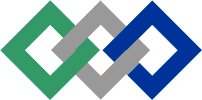  OFPPT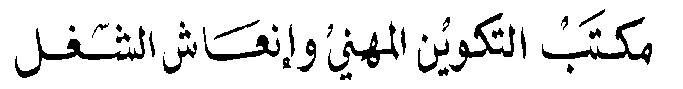 Office de  et de  du TravailFinancement : Projet OFPPT hors coopérations	Objet :Acquisition de matière d’œuvre pour le secteur AGROALIMENTAIRE destinés aux CMC TANGER, CASABLANCA ET BENI MELLAL ; répartie en lots suivants :Lot UNIQUE : MATIERE D’OEUVREN°ITEMDésignation et caractéristiques demandéesU.MProposition Du SoumissionnaireAppréciation De L’administration1Acide Ascorbique KG2Acide boriqueKG3Acide citriqueKG4Alcool 96ºLT5Argile KG6Arome citron en bidonLT7Arome vanille en bidonLT8BARETTES de chocolatKG9Bouillon LACTOSE bilié au vert brillant BLBVB Boite de 500gUN10Bouillon Nutritif Boite de 500gUN11CACAO en PoudreKG12Carbonate de MagnésiumKG13Carbonate de sodiumKG14CHAUX en Sac de 25 KGUN15Coton cardé, en 500 gUN16CUILLERES en plastique UN17farine PATISSIEREKG18Ferments fromage KG19Ferments yaourtKG20Gélose Pour Numération (PCA)Boite de 500gUN21GOBLETS de DEGUSTATION en plastiqueUN22Huile végétaleLT23IODUR de POTASIUMKG24kit complet de coloration gramUN25KOH pure KG26Lait en poudre 0%MGKG27Lait en poudre 26% MGKG28Lait UHTLT29Levure boulangère KG30Levure ChimiqueKG31Margarine KG32NaOH pure KG33ŒufsUN34Olives verte fraichesKG35Oranges fraichesKG36PDA (potato dextrose agar) Boite de 500gUN37Pépites de chocolat KG38Plate Count Agar Boite de 500gUN39Présure LT40Sel de cuisineKG41Semoule de blé dur KG42Silicate de sodium KG43Sucre granuléKG44Sucre POUDREKGN°ITEMDésignation et caractéristiques demandéesU.MProposition Du SoumissionnaireAppréciation De L’administration45Sulfate de sodiumKG46TalcKG47Thiosulfate de sodiumKG48Tomates fraicheKG49EAU PEPTONEELT50Vinaigre de cuisineLT51petit pois fraisKG52Pommes fraichesKG53poires fraichesKG54abricot fraisKG55fraises fraichesKG56carottes fraichesKG57amidonKG58acide lactique LT59huile de tournesolLT60huile d'oliveLT61Chlorure de calciumKG62Enzyme PectinaseLT63GlucoseKG64Gluconate ferreux (E579) KG65DétergentKG66DésinfectantKG67Savon liquide des mains KG68Sel pour salageKG69poudre de cacaoKG70beurreKG71Soude caustique KG72Hcl (37%)LT73acide acétique 90%LT74bleu de BROMOTHYMOLLT75Rouge de méthyleLT76Iode LT77L'eau oxygéné (H202)LT78Oxyde de fer Fe2O3KG79Oxyde de cuivre CuOKG80alcool éthylique 90°LT81alcool Méthylique 90°LT82Ether LT83KCLKG84Jus d'orangeLT85conserves d'abricotsKG86concentré de tomateKG87Romarin fraisKG88Lavande fraicheKG89Thym fraisKG90Carroube fraisKG91Verveine fraicheKG92Menthe fraicheKG93Origan fraisKG94Marjolaine fraicheKG95Basilic fraisKG96Fenouil fraisKG97Ethanol bouteille 1lLT98NaCl 1kgKGN°ITEMDésignation et caractéristiques demandéesU.MProposition Du SoumissionnaireAppréciation De L’administration99Sulfate de cuivre 1kgUN100phénolphtaléine 500gUN101Solution d’électrolytes pour sonde pH LT102Solution pepsine de nettoyage LT103Solutions tampons pH 4, 7 et 10 (jeu)jeuArticlen°Désignation et caractéristiques demandéesUNITEQTETAUX %PRIX UNITAIRE EN HORS TVAPRIX TOTALEN HORS TVAArticlen°Désignation et caractéristiques demandéesUNITEQTETAUX %EN CHIFFREPRIX TOTALEN HORS TVA1Acide Ascorbique KG420%2Acide boriqueKG420%3Acide citriqueKG420%4Alcool 96ºLT420%5Argile KG420%6Arome citron en bidonLT220%7Arome vanille en bidonLT220%8BARETTES de chocolatKG1020%9Bouillon LACTOSE bilié au vert brillant BLBVB Boite de 500gUN1020%10Bouillon Nutritif Boite de 500gUN1020%11CACAO en PoudreKG1020%12Carbonate de MagnésiumKG420%13Carbonate de sodiumKG420%14CHAUX en Sac de 25 KGUN220%15Coton cardé, en 500 gUN1020%16CUILLERES en plastique UN20020%17farine PATISSIEREKG10000%18Ferments fromage KG220%19Ferments yaourtKG220%20Gélose Pour Numération (PCA)Boite de 500gUN820%21GOBLETS de DEGUSTATION en plastiqueUN20020%22Huile végétaleLT10010%23IODUR de POTASIUMKG420%24kit complet de coloration gramUN220%25KOH pure KG420%26Lait en poudre 0%MGKG507%27Lait en poudre 26% MGKG507%28Lait UHTLT500%29Levure boulangère KG40%30Levure ChimiqueKG420%31Margarine KG1020%32NaOH pure KG420%33ŒufsUN10000%34Olives verte fraichesKG1000%35Oranges fraichesKG10000%36PDA (potato dextrose agar) Boite de 500gUN820%37Pépites de chocolat KG620%38Plate Count Agar Boite de 500gUN820%39Présure LT420%40Sel de cuisineKG60010%41Semoule de blé dur KG10000%42Silicate de sodium KG420%43Sucre granuléKG90007%Articlen°Désignation et caractéristiques demandéesUNITEQTETAUX %PRIX UNITAIRE EN HORS TVAPRIX TOTALEN HORS TVAArticlen°Désignation et caractéristiques demandéesUNITEQTETAUX %EN CHIFFREPRIX TOTALEN HORS TVA44Sucre POUDREKG90007%45Sulfate de sodiumKG420%46TalcKG1020%47Thiosulfate de sodiumKG420%48Tomates fraicheKG10000%49EAU PEPTONEELT420%50Vinaigre de cuisineLT420%51petit pois fraisKG4000%52Pommes fraichesKG10000%53poires fraichesKG10000%54abricot fraisKG10000%55fraises fraichesKG10000%56carottes fraichesKG10000%57amidonKG20020%58acide lactique LT1020%59huile de tournesolLT8010%60huile d'oliveLT4010%61Chlorure de calciumKG1020%62Enzyme PectinaseLT1020%63GlucoseKG4020%64Gluconate ferreux (E579) KG820%65DétergentKG48020%66DésinfectantKG72020%67Savon liquide des mains KG48020%68Sel pour salageKG32010%69poudre de cacaoKG10020%70beurreKG500%71Soude caustique KG4020%72Hcl (37%)LT4020%73acide acétique 90%LT4020%74bleu de BROMOTHYMOLLT220%75Rouge de méthyleLT220%76Iode LT1020%77L'eau oxygéné (H202)LT1020%78Oxyde de fer Fe2O3KG520%79Oxyde de cuivre CuOKG1020%80alcool éthylique 90°LT2020%81alcool Méthylique 90°LT2020%82Ether LT2020%83KCLKG420%84Jus d'orangeLT420%85conserves d'abricotsKG220%86concentré de tomateKG2020%87Romarin fraisKG200%88Lavande fraicheKG200%89Thym fraisKG200%Articlen°Désignation et caractéristiques demandéesUNITEQTETAUX %PRIX UNITAIRE EN HORS TVAPRIX TOTALEN HORS TVAPRIX TOTALEN HORS TVAArticlen°Désignation et caractéristiques demandéesUNITEQTETAUX %EN CHIFFREPRIX TOTALEN HORS TVAPRIX TOTALEN HORS TVA90Carroube fraisKG200%91Verveine fraicheKG200%92Menthe fraicheKG200%93Origan fraisKG200%94Marjolaine fraicheKG200%95Basilic fraisKG200%96Fenouil fraisKG200%97Ethanol bouteille 1lLT7520%98NaCl 1kgKG7520%99Sulfate de cuivre 1kgUN7520%100phénolphtaléine 500gUN1520%101Solution d’électrolytes pour sonde pH LT3620%102Solution pepsine de nettoyage LT3620%103Solutions tampons pH 4, 7 et 10 (jeu)jeu3620%TOTAL en Hors TVA =TOTAL en Hors TVA =TOTAL en Hors TVA =TOTAL en Hors TVA =TOTAL en Hors TVA =TOTAL en Hors TVA =TOTAL en Hors TVA =TOTAL de la TVA (Taux %) =TOTAL de la TVA (Taux %) =TOTAL de la TVA (Taux %) =TOTAL de la TVA (Taux %) =TOTAL de la TVA (Taux %) =TOTAL de la TVA (Taux %) =TOTAL de la TVA (Taux %) =MONTANT TOTAL en TTC =MONTANT TOTAL en TTC =MONTANT TOTAL en TTC =MONTANT TOTAL en TTC =MONTANT TOTAL en TTC =MONTANT TOTAL en TTC =MONTANT TOTAL en TTC =